Uwaga! W dokumentacji projektowej wprowadza się zmiany zgodnie z poniższymi wytycznymi, które są wiążące przy realizacji zamówienia.W ramach przedmiotu umowy należy dodatkowo:Zdemontować wszystkie urządzenia i elementy małej architektury kolidujące z inwestycją oraz będące w złym stanie technicznymZamiast urządzenia stożek mały zamontować urządzenie choinka (fabrycznie nowe) – będące w posiadaniu Zamawiającego (z odbiorem od Zamawiającego z miejsca wskazanego na terenie Boguszowa-Gorc)Zamontować fabrycznie nowe urządzenie zestaw rekreacyjny – będące w posiadaniu Zamawiającego (z odbiorem od Zamawiającego z miejsca wskazanego na terenie Boguszowa-Gorc)Zamontować fabrycznie nowe urządzenie zestaw gimnastyczny – będące w posiadaniu zamawiającego (z odbiorem od Zamawiającego z miejsca wskazanego na terenie Boguszowa-Gorc)Zamiast Klonu kulistego zastosować Wiśnie Kanzan o obwodzie min. 12 cm – drzewa należy podeprzeć trzema palikami zaimpregnowanymi środkiem grzybobójczym, które powiązane są z pniem za pomocą szerszej, elastycznej taśmy (nie powodującej uszkodzenia lub otarcia kory). Wysokość palika powinna odpowiadać długości pnia. Mocowania nie mogą być zbyt ściśle naciągnięte, pień musi mieć możliwość niewielkiego ruchu. Zamiast żywotnika wschodniego zastosować Dereń biały wysokości min. 60 cm w rozstawie co 0,5 m - Obszar nasadzeń powinien zostać uprzątnięty, a wierzchnia warstwa ziemi oczyszczona z darni i resztek roślinnych. Miejsca nasadzeń spulchnić, uzupełnić ubytki ziemią żyzną, następnie wyrównać i pokryć warstwą agrowłókniny czarnej ze stabilizacją UV o wysokiej gramaturze minimum 100g/m2 ograniczającej przerastanie chwastów. Agrowłóknina pozwala regulować wilgotność gleby –z jednej strony przepuszcza wody opadowe oraz płynne środki nawozowe, z drugiej strony spowalnia ich odparowywanie, co pozwala na utrzymanie względnie stałej wilgotności. Materiał powinien być mocowany kotwicami PCV w kolorze czarnym przeznaczonymi do tego celu, wykonanymi z wytrzymałego tworzywa sztucznego, o wysokiej twardości i minimalnej długości 15 cm. Całość należy uzupełnić warstwą kory sosnowej grubości min. 20 cm.Przedstawić zamawiającemu do akceptacji elementy małej architekturyNależy zamontować stojak na rowery typu U 4 szt. Należy zamontować tablice informacyjneNależy zamontować stację do naprawy rowerów Kosz na śmieci - urządzenia wykonane ze stali pomalowanej proszkowo. Wkład jest ruchomy (wychylny) co ułatwia opróżnianie. Całość na stałe zakotwiona w gruncie przy pomocy fundamentu betonowego.Należy zamontować 2 tablice - urządzenie wykonane ze stali zakotwione 
w gruncie wyposażone w regulamin określający zasady użytkowania placu zabaw i informację o dofinansowaniu zgodnie z wytycznymi RFIL. Konstrukcja wykonana ze stali pomalowanej proszkowo w kolorze grafitowym. Całość na stałe zakotwiona w gruncie przy pomocy fundamentu betonowego (zgodnie z zaleceniami producenta).Konstrukcja ławki tworzą dwa stelaże z metalu (malowane proszkowo na kolor grafitowy: RAL 7016). Siedzisko i oparcie tworzą deski drewniane (np. sosnowe). Deski powinny być zabezpieczone przed działaniem warunków atmosferycznych - zaimpregnowane środkiem grzybobójczym, następnie pomalowane podkładową farbą do drewna używanego na powietrzu i dwukrotnie lakierem (kolor palisander). Łączniki wykonane są ze stali nierdzewnej. Całość zakotwiona jest w gruncie przy pomocy fundamentów betonowych (montaż zgodnie z zaleceniami producenta). Należy przestrzegać polskich norm, a w szczególności PN-EN 16630:2015-06 Wyposażenie siłowni plenerowych zainstalowane na stałe. Wymagania bezpieczeństwa i metody badań, PN-EN 1176:2009 Wyposażenie placów zabaw i nawierzchnie z jej nowelizacjami, PN-EN 1177:2009 Nawierzchnie placów zabaw amortyzujące upadki – Wyznaczanie krytycznej wysokości upadku - pod urządzenia do zabawy projektuje się nawierzchnię wykonaną z piasku (frakcja 0,02 – 2 mm) o grubości warstwy co najmniej 30 cm, chyba że przepisy stanowią inaczej.Stojaki rowerowe należy wykonać zgodnie ze standardami projektowymi i wykonawczymi dla infrastruktury rowerowej województwa dolnośląskiego Instytutu Rozwoju Terytorialnego, konstrukcja metalowa malowana proszkowo na kolor grafitowy: RAL 7016. Całość zakotwiona jest trwale w gruncie przy pomocy fundamentów betonowych. Grubość ścianki rurki min. 3,2 mm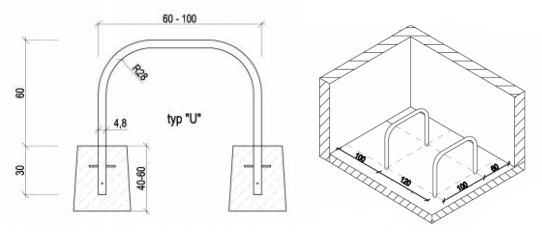 Stacja do naprawy rowerów montowana na stałe do gruntu, obudowa ze stali ocynkowanej lub nierdzewnej, malowanie farbą proszkową lub termoplastyczną, narzędzia na linkach ze stali nierdzewnej fi co najmniej 4 mm w osłonie (co najmniej: wkrętak krzyżowy + krętlik, wkrętak płaski + krętlik, klucz nastawny, klucz płaski 8×10 mm, klucz płaski 13×15 mm, zestaw imbusów w rękojeści 2-8 mm + krętlik, łyżki do opon x 3 szt., ręczna stacjonarna pompka rowerowa max. 10 BAR - zbrojony wąż kompresorowy z adapterem na DUNLOP/PRESTA/SCHRADER - uchwyt w obudowie na adapter - gruby tłok ze stali nierdzewnej min. fi 14 mm - rączka pompki ze stali nierdzewnej fi min. 32 mm – manometr)  
